                                                 РАСПОРЯЖЕНИЕ 14  апреля  2018 года                                                                     № 17О списании бензина  на служебную автомашину администрации сельского поселения  Азяковский  сельсовет ВАЗ-2131 «Нива» У317ХК   14.04.2018 года (выходной день) для поездки   в д.Старомустафино на сход граждан по программе «Наше село»       В связи с организацией схода граждан в д.Старомустафино по  программе «Наше село»  14 апреля  2018 года разрешаю:      1.Выезд служебного автомобиля администрации сельского поселения Азяковский сельсовет марки ВАЗ-2131  «Нива»,гос.номер У317ХК  для оказания транспортных услуг участникам схода граждан из д.Азяково, Муллино. Заправить  автомашину бензином А-92  6 (шесть) литров.     2.Водителю администрации сельского поселения Азяковский сельсовет Нургалиеву А.М. строго соблюдать правила дорожного движения и техники безопасности.     3.Выход на работу в выходной день 14  апреля  2018 года Нургалиеву А.М. не оплачивать, а предоставить отгул 4 (четыре)  часа  в любое рабочее время.     4.Контроль выполнения данного распоряжения оставляю за собой.   Глава сельского поселения                                            А.Т.МухаяровБАШҠОРТОСТАН РЕСПУБЛИКАҺЫБОРАЙ РАЙОНЫ МУНИЦИПАЛЬ РАЙОНЫНЫҢ ӘЗӘК АУЫЛ СОВЕТЫ
АУЫЛ БИЛӘМӘҺЕ СОВЕТЫ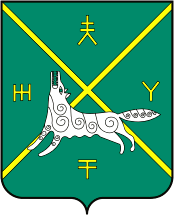 СОВЕТ СЕЛЬСКОГО ПОСЕЛЕНИЯ АЗЯКОВСКИЙ СЕЛЬСОВЕТ МУНИЦИПАЛЬНОГО РАЙОНА БУРАЕВСКИЙ РАЙОНРЕСПУБЛИКИ БАШКОРТОСТАН